與陳炳靖對話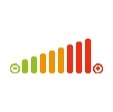 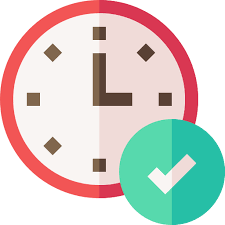 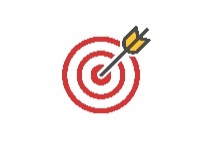 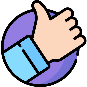 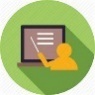             教學流程建議階段教學流程建議教學資源引入(建議課時：5分鐘)預習：請學生在課前先觀看「認識飛虎老兵」的影片，然後完成預習工作紙。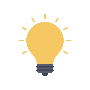 教師也可以按教學需要，選擇在課堂開始時播放「認識陳炳靖」影片，作為教學引入。分享：向學生提問「你對陳炳靖有甚麼認識？」，引導學生回答填空的答案：陳炳靖目睹日軍空襲上海，因為愛國心切參加空軍。經過多年訓練後，他成為「飛虎隊」的一份子，為國作戰。可是他在一次任務中，被日軍戰機擊中被俘。在抗日戰勝利後，他也得到釋放。引入主題：進一步提問「你們心目中的空軍是怎樣的？」讓學生先說說對空軍的認識，例如：駕駛戰鬥機反應需要很快、需要熟悉戰鬥機的操作，或等。然後教師帶出這次受訪的虛擬老兵，就是目前「飛虎隊」中國籍戰鬥機飛行員 —— 陳炳靖。 教學影片：EP1老兵陳炳靖：認識飛虎老兵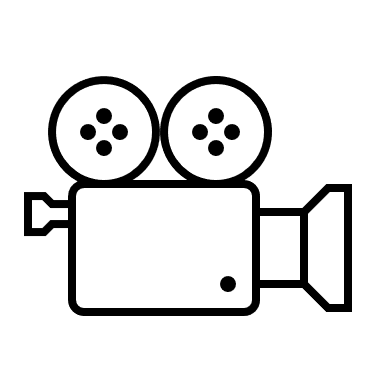   中學預習工作紙：認識陳炳靖發展(建議課時：30分鐘)合作學習：四人一組，派發訪問熱身工作紙，並請學生閱讀網頁「老兵簡介 —— 陳炳靖」的內容，然後完成工作紙上的腦圖，初步擬定訪問的主要方向。教師可提醒學生，每位組員可分別閱讀網頁的不同部分，例如：簡介、抗戰經歷、飛虎隊及語錄部分，然後各自填寫腦圖的一個部分，組成一個腦圖。如學生的能力不足以閱讀所有資料，可請學生集中閱讀「簡介」及「抗戰經歷」部分來完成腦圖。報告：向學生提問「你們打算從哪些方面訪問陳炳靖？」，引導學生作答：從個人資料、訓練生涯、勇戰受傷、俘虜生涯等方面進行訪問陳炳靖，理清訪問的主要方向。訪問老兵AI：教師先由教師講解老兵AI的使用方法，讓學生認識訪問老兵陳炳靖的方法。向學生提問「你們想知道陳炳靖伯伯的哪些抗戰經歷？」，引導學生思考。然後按訪問熱身工作紙記錄所得，每組先確立一個提問方向。然後教師派發訪問紀錄工作紙，請學生就構思十條問題，訪問陳炳靖。各組學生議題後，按教師要求，向老兵AI陳炳靖發問，並在工作紙上記錄陳炳靖的回應。訪問流程由教師決定，在訪問前宜提醒學生以下要點：訪問要有秩序，每次只有一個人發問；問題內容要與抗日戰爭歷史及其個人經歷有關；               建議學生以輪流發問的方式進行訪問，各組員均有參與訪問過程。匯報：向學生提問「你們從這次訪問學到了甚麼？」，引導學生思考。然後按訪問紀錄再創造的建議，全組經過商議後，整理一份稿件，記錄這次訪問的內容，也可寫出訪問時的感受，以及陳炳靖有甚麼值得我們學習等。疏理小組的訪問結果後，教師可以要求學生進行匯報，方式包括：口頭匯報訪問所得；以不同的形式進行匯報，例如撰寫訪問稿、話劇、寫一封給陳炳靖的信等。可以設計一個競賽活動，以匯報內容最佳者得勝。進一步學習：如教學時間允許，教師可選擇播放影片「勇赴國難」、「飛虎歲月」、「淚眼憶同袍」和「戰後歲月」，並請學生完成對應的學習工作紙，幫助學生深入了解陳炳靖其人、以及他在抗日戰爭為國家的貢獻和犧牲。教師也可以選擇在進行訪問前，或學生進行匯報前播放影片，讓學生對陳炳靖了解更深，有助進行訪問或匯報。 中學訪問熱身工作紙 中學訪問記錄工作紙老兵AI陳炳靖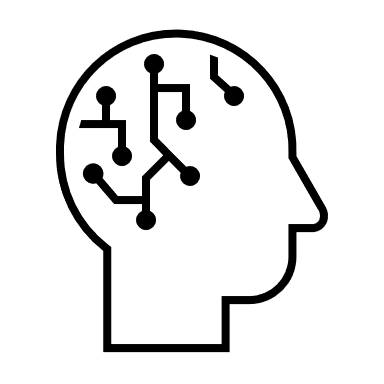  中學訪問紀錄再創造 教學影片：EP2老兵陳炳靖：勇赴國難、EP3老兵陳炳靖：飛虎歲月、EP4老兵陳炳靖：淚眼憶同袍、EP5老兵陳炳靖：戰後歲月 中學學習工作紙：勇赴國難、飛虎歲月、淚眼憶同袍、戰後歲月總結(建議課時：5分鐘)通過提問「從陳炳靖伯伯的故事看，你認為中國為甚麼在抗日戰爭中獲得勝利？」，讓學生將陳炳靖的故事結合抗戰歷史，探討中國在獲得抗戰勝利的原因：無數像陳炳靖一樣的青年為國從軍，致力保家衞國；軍人奮勇殺敵，甘於為國犧牲；與外國盟友合作，共同對抗日本；教師可作總結，抗日戰爭是中華民族的偉大勝利，所有為此作出過貢獻的人都是當之無愧的英雄。「前事不忘，後事之師」，我們既要緬懷前人，紀念勝利，同時也應珍惜和平，自強不息，避免殘酷的歷史再次發生。延伸學習觀看「軍人爸爸」及完成延伸工作紙：軍人爸爸，了解陳開偉對陳炳靖這個軍人爸爸的看法。閱讀VR虛擬展覽館：抗日戰爭的烽火歲月，進一步了解抗日戰爭的歷史，以及中國社會各界共同抗日的事跡。 教學影片：EP6老兵陳炳靖：軍人爸爸 中學延伸工作紙：軍人爸爸VR虛擬展覽館：抗日戰爭的烽火歲月